REQUESTS TO DR UMAR AZAM FOR THE ELECTRONIC HOLY QURAN IN VARIOUS LANGUAGESVOL. 2MANCHESTER, UKOCTOBER 2014IntroductionSeveral years ago, I began distributing the Holy Quran, over the Internet and mainly by email, in the Arabic and English languages only [separate files].  Then I began receiving Requests for the Holy Quran in different languages.  At first, languages such as Urdu were requested, but Requests began to arrive for the Holy Quran in languages such as Mindanao [Filipino].  By now [nearing 2015], I have received Requests for the Holy Quran in the following languages:The entire Holy Quran is currently not available in some lesser-known languages, though digital work to this end is in progress in the case of the Woluf language.  I have used the very valuable Website:  www.qurandownload.com to send PDF Files in various languages. If you, your friends or family wish to receive the electronic Holy Quran in any world language, please do make a Request to me at:dr.u.azam@gmail.com and I shall do my best to send it to you by email as soon as possible .Some or the Requests in this Paper may already have been included in the Files on:http://allah-azawajal.weebly.com http://free-holy-quran.weebly.com This particular Paper, though, is specifically concerned with Requests for the Holy Quran in different world languages.Dr UmarSunday 26 October 2014THE REQUESTSDuas E-Book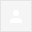 Dear Sir 

Please issue me these two book 


The Entire Holy Quran [Urdu] 

Duas E-Book 

Thanks 

Naz Shahid

This message and any attachment are confidential and may be privileged or otherwise protected from disclosure. If you are not the intended recipient, you must not copy this message or attachment or disclose the contents to any other person. If you have received this transmission in error, please notify the sender immediately and delete the message and any attachment from your system. Merck KGaA, Darmstadt, Germany and any of its subsidiaries do not accept liability for any omissions or errors in this message which may arise as a result of E-Mail-transmission or for damages resulting from any unauthorized changes of the content of this message and any attachment thereto. Merck KGaA, Darmstadt, Germany and any of its subsidiaries do not guarantee that this message is free of viruses and does not accept liability for any damages caused by any virus transmitted therewith.

Click http://www.merckgroup.com/disclaimer to access the German, French, Spanish and Portuguese versions of this disclaimer.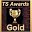 Salam,You are one of my trusted correspondents who has requested Islamic materials from me in the past.  So I am making you aware of my new Website from which you can take 100 free Islamic resources, including various files of the entire Holy Quran, the Hadith and DuasPlease see:http://dr-umar-azam.weebly.comand sign the Guestbook with your honest comments.  As soon as I view your Guestbook entry, I will send you something Islamic (as a thank-you) by email and what I will send you could change your life for the better.Dr Umar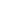 WHICH OF THESE RESOURCES WOULD YOU LIKE TO RECEIVE FREE?AZAFA-E-RIZQ DUA [For increase in income]THE MUSLIM MARRIAGE GUIDEPOWER OF DUROOD [BRAND-NEW EDITION, 2013]ISLAMIC CALENDAR 1434 A.H. KHATAM-E-NUBUWWAT [URDU, ENGLISH]FAMILY TREE OF THE PROPHET MUHAMMADصلى الله عليه وسلمMake a Request to:dr.u.azam@gmail.comstating the title(s) you  require and they will be sent free and direct to your inbox within 24 hours, Insha’Allah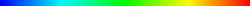 (no subject)salam pl send me soft copy thanksMUJEEB AHMAD
Postdoctoral Fellow 
Centre d'Etudes et de Recherches Internationales (CERI)/CNRS
Sciences Po
56, rue Jacob
75006 Paris
France
Cell: (33)07 61 48 64 68
Tel:  (33) 01 58 71 70 34
Fax: (33) 01 58 71 70 90
Site web: www.ceri-sciences-po.orgfree islamic books from egyptFree islamic books from Egyptplease read and pass to othersplease if you need any books send me your addresse and the name of books and the language at (mohamedshrok2005@ yahoo.com) and if you have any addresses to moslem ,new moslem ,non moslem,  mosques, islamic centers and libraryplease send me and tell me this address to moslem or non moslem or new moslemwagazakallahkhiarasalamo aleukomyour brother mohamed salahLibros gratis Islámica de Egipto 
Por favor si necesita ninguno de los libros, envíeme addresse y el nombre del libro y el idioma en el (mohamedshrok2005@yahoo.com), y si tiene alguna direcciones a moslem, moslem nuevo, no moslem, mezquitas, centros islámicos y biblioteca 
Por favor enviarme y me dicen esta dirección a moslem o no moslem o nuevas moslem 
Wagazakallahkhiara 
Salamo aleukom 
Su hermano Mohamed Salah (S)Livros grátis do Egito.Por favor se você precisa de livros Islâmicos mande- me seu nome,seu endereço,os nomes dos livros e em qual língua você os quer para(mohamedshrok2005@yahoo.com)e se você tiver algum endereço de muçulmanos,novos muçulmanos,não muçulmanos,mesquitas,centros islâmicos e livrarias por favor envie para esse e-mail.Que Allah os abençoe,seu irmão Mohamed Salah  (P)( you will find all our books and languages list at the end of message )   We hope that the books will reach you within 2 weeks or one month at least Insha'Allah                                                                                       Free Islamic BooksByIslamic Conveying Message Society" كنتم خير أمه أخرجت للناس تأمرون بالمعروف وتنهون عن المنكر ""You are the best of peopls ever raised up for mankind ;you enjoin Al-Ma'ruf and forbid Al-Munkar and you believe in allah ""ولتكن منكم أمة  يدعون إلى الخير ويأمرون بالمعرف وينهون عن المنكر وأولئك هم المفلحون  ""let there arise out of you a group of peopl inviting to all that is good and forbidding Al - Munkar And it is they who are the successful"Dear brothers and  sisters:السلام عليكم ورحمة الله وبركاتهHow are you? And how are the Muslims in your country?We would like to tell you a brief note about Conveying Islamic Message Society (CIMS). Conveying Islamic Message Society (CIMS) is an Islamic society that cares about the situation of Muslims in the world and that tries to help them to know more about Islam by sending free Islamic books(with no costs at all) in many languages, answering  questions, Also it tries to tell non-Muslims about Islam and its message, so that they may embrace Islam.So if you want some free Islamic books, just send an Email onmohamedshrok2005@ yahoo.comAlso you can visit our site that is:www.islamic- invitation. comhttp://www.islamic- message.net/Also this is the greatest site for chat live to know more about islam, it has around 15 languages, it helped many people to convert to islam,and please spread it as possible as you can,It will be in your balance,( www.chatislamonline.org )We’ll be very happy if you tell your friends about our society or send  addresses of your friends or your relatives who need Islamic books, so that we can send the free Islamic books to them.Finally, we hope to hear good news from you. Keep in touch. May Allah help you and show you the true way, and reward you the greatest merit.Waiting for your letter (or email) with our best wishesAssalamu Alaikum Wa Rahmatullahi Wa Barakatuhالسلام عليكم ورحمة الله وبركاتهYour brothers inConveying Islamic Message SocietyEnglish Books1-Qur'anFull Qur'an2-Fiqh and Beliefs- Principles of Islam.- The Muslim’s Belief.- Purification.- Prayers- Supererogatory prayers.- Fasting.-The jurisprudence of funerals in Islam- Pilgrimage (Hajj).3-Hadith ( Prophetic tradition )Commentary on the Forty Hadith of Al-Nawawi- Hisn Al-Muslim (Fortification of the Muslim through remembrance and supplication from the Qur’an and Sunnah)4-Prophet Muhammad ( Peace and blessings be upon him )- The Life of Prophet Muhammad (S.A.W.).- Series of Prophecies in the Bible for the Advent of  Muhammad (Pbuh).- Signs of Prophethood.4-Dawa Books- Women in Islam (versus Women in Judaeo-Christian Tradition. The Myth & The Reality).- A Brief Illustrated Guide To Understanding Islam (Islam & Modern Science).- ( Qur’an & Modern Science) Compatible or incompatible?Human rights in IslamHow to become a MuslimExistence of God ( For Atheists )- Stories of New Muslims.- Priests Embracing Islam.- Islam. The religion of all.- The Concept of God in Islam.- The Most beautiful names of Allah.- Islamic Facts refuting the Allegations against Islam.The True Religion of God5-Comparative ReligionIs the Bible God's word- The Truth about Jesus (Pbuh).- Jesus. Prophet or God?- Is the Trinity Doctrine Divinely Inspired?6-CdsStories of New Muslims  Arabic Books-القرآن الكريم (مصحف الجيب كاملاً).-زبدة التفاسير (تفسير فاتحة الكتاب وسورة البقرة من القرآن الكريم)-زبدة التفاسير (تفسير الجزءين التاسع والعشرين والثلاثين من القرآن الكريم).-كيف يتلى كتاب الله كما تلاه رسول الله صلى الله عليه وسلم.-مختصر رياض الصالحين.-الأذكار من كلام سيد الأبرار ومقومات الأسرة السعيدة فى الإسلام.-سيرة المصطفى صلى الله عليه وسلم والصحابة ومقومات الأسرة السعيدة.-المعجزات الخالدة وآيات النبوة المحمدية.-قبس من سير الأنبياء والمرسلين.-فقه الزواج والطلاق.-حكم وأحكام فقه الفرائض (المواريث) من القرآن الكريم والسنة الشريفة.-فقه الجنائز.-فقه المعاملات.-شخصية المرأة المسلمة (الجزء الأول).-شخصية المرأة المسلمة (الجزء الثانى). French Books- L'Honoré Coran (Interpretation de quelques Versets).- Marie (Sourate Maryam) (Interpretation de Versets de Sourate Maryam).- AnNawawi Les Quarantes Hadiths.- Riyad AsSalihine.- La Vie du Prophète Mohammad (S.A.W).- L'Islam  La Religion de Tous.- L’Initiation A L’ Islam.- Les Noms d’Allah.- Les Piliers de l’Islam.- Al-Tawhid (ou La foi en l’unicité de Dieu).- Al-Zakat (ou L’Aumône légale).- Al-Siyam (ou Le Jeûne).- Al-Hadj (ou Le Pèlerinage).- La Citadelle du Musulman (Rappels et Invocation selon Le Coran et La Sunnah).- Le Christianisme. Origine et réalité.- Petit Guide Illustré Pour Comprendre L’Islam.- L’Islam face aux campagne de scepticisme.And moreGerman Books- Der edle Qur’an (Sure Die Eroffnung “Al-Fatihah” und Sure Die Kuh “Al-Baqara”).- Maria (Sura Maryam) (Sura 19 des Heiligen Kur’ans).- Kapital 30 des Heiligen Kur’ans.- Vierzig Heilige Hadite.- AnNawawi Vierzig Hadite.- Das Glaubensbekenntnis des Islam.- Die Schönsten Namen des Allah.- Der Islam.- Fragen zum Thema Islam.- Islam für Kinder.- Kosmische Verse im Qur’an.- Ein kurzer illustrierter Wegweiser um den Islam zu verstehen. - Ein Tag mit dem Propheten. - Was die Bibel über Mohammad sagt? - Christus im Islam.- Deutsche von Allah Geleitet.And moreSpanish Books- La Parte Treinta del Sagrado Coràn.- Maria (Sura Mariam) (La Interpretación de Sura 19 del Sagrado Qur’an).- Los cuarenta Hadices Nawawiyah.- El Paso Hacia el Paraiso Dichos de Muhammad el Enviado de Dios.- Los nombres más Hermosos de Al-lah.- Qué es el Islam?- Presentacion de la religion del Islam.- Luces Sobre el Islam.- Los Principios del Islam.- La Creencia en la Unidad absoluta de Dios.- La enseňanza de la oración.- El Islam en la Enrucijada.- Magnificas Joyas.- Cristo en el Islam.- Breve Guia Ilustrada para entender el Islam.- La mujer en el islam y en el Judeocristianismo: Mito Realidad.And moreRussian Books- Surat Al-Fatihah and Part Thirty of The Holy Quran.- AnNawawi’s Forty Hadiths.- Islam. The religion of All.- Islam. The religion of Truth.- Principles of Islam.- Monotheism.- Islamic Belief from Qur’an and Sunnah.- A General Acknowledgement of Islam (The Creed).- Teaching How to pray.- Fasting.- Islamic Facts refuting the Allegations against Islam.- The Life of Prophet Muhammad (S.A.W.).- Muhammad (S.A.W.) in The Holy Bible.- The Daily Prayers for The Muslim.And moreItalian Books- Islam La Religion di tutti.- AnNawawi Quaranta hadith.- Conoscere L’Islam.- Vivere L’Islam.- Una Breve Guida Ilustrata per comprendere l’Islam.And morePortuguese Books- Tradução do sentido do Nobre Alcorão.- Em nome de Deus o Clemente o Misericordioso.- O Islam em foco.- Introdução da Religião do Islã.- O Islão – lódigo de Vida para os Muçulmanos.And moreBrazilian Books- Introdução geral da Religião do Islã.- O ensino do oraçao. Dutch Books- An-Nawawî Veertig Hadîs.- Het Dagelijkse Leven Van de Profeet.- De Salaah Van de Profeet.- Waakt over uw Gebeden!- De Positie van Jezus in de Islaam.And moreDanish Books- Islams Principper.- Quránen og den moderne videnskab.Indeværende Er MohammadOM ISLAM - 5 articlesAnd moreNorwegian BooksEn_kort_illustrert_guide_til___forst__IslamJesus_en_profet_i_IslamDu_spor_og_Koranen_svarerDette_er_Muhammad- Introduksjon Til Islam.- Islam. Religionen for Alle.And moreSwedish Books- Islams Principer.- Jesus I Islam Enlight Bibeln.- Islam Och Kristendom.Kvinnan i islamKORANEN OCH MODERN VETENSKAPrenamed_Bok Du frgar Koranen besvarar40 NawawiDetta Är Er MohammadAnd moreFinnish Books- Islam uskonto jota et enää voi sivuuttaa.- Islamin rukouspas.- Koraani ja nykytiede.Muhammad: Kuka hän on?And morePolish Books - Islam.- Islam Religia przyszlosci.Zrozumiec Islam i MuzulmanowAnd moreCzech BooksHungarian Books Bulgarian BooksGipsy BooksRomanian BooksGreek BooksMacedonian Books Albanian BooksBosnian (Serbian) BooksTurkish BooksChinese BooksJapanese BooksKorean BooksTagalog Filipino BooksIranonian Filipino BooksMaranawi Filipino BooksThai BooksVietnamese BooksBurmese BooksRuhanjese BooksCambodian BooksTcham Books... (no subject)Hallo I wanted to as if you can send me a free Quran in Arabic-English my postal address is:

Nora Kelmendi
Bochum 
Germany Duas E-BookDear Sir 

Please issue me these two book 


The Entire Holy Quran [Urdu] 

Duas E-Book 

Thanks 

Naz Shahid

This message and any attachment are confidential and may be privileged or otherwise protected from disclosure. If you are not the intended recipient, you must not copy this message or attachment or disclose the contents to any other person. If you have received this transmission in error, please notify the sender immediately and delete the message and any attachment from your system. Merck KGaA, Darmstadt, Germany and any of its subsidiaries do not accept liability for any omissions or errors in this message which may arise as a result of E-Mail-transmission or for damages resulting from any unauthorized changes of the content of this message and any attachment thereto. Merck KGaA, Darmstadt, Germany and any of its subsidiaries do not guarantee that this message is free of viruses and does not accept liability for any damages caused by any virus transmitted therewith.

Click http://www.merckgroup.com/disclaimer to access the German, French, Spanish and Portuguese versions of this disclaimer.RE:Salam aljekum My dear brothers in islam how are? InshaAllah are you fine`? I wanted to ask if you can send me a free Quran in Arabic-Englishmy postial adress is: THE GERMAN TRANSLATION AND THE POLISH TRANSLATION OF THE HOLY QURAN ARE BOTH ATTACHED!SALAM, MOLANA JUNAID HASANI HAVE ALREADY SENT YOU AND YOUR COLLEAGUE BR ZUBAIR THE HOLYQURAN IN ARABIC, IN ENGLISH AND GIVEN YOU THE LINK TO COLLECT THE URDU QURAN SOFT COPY.  NOW THE GERMAN TRANSLATION AND THE POLISH TRANSLATION OF THE HOLY QURAN ARE BOTH ATTACHED WITH THIS EMAIL.  YOU CAN HEAR THE ARABIC QIRAT ON THE QURAN EXPLORER LINK OF MY SITE: www.dr-umar-azam.co.ukFOR GERMAN AUDIO OF QURAN, PLEASE CLICK THIS LINK:http://www.freeware4android.net/google-android-2-3-device-1859/german-quran-audio-free-download-69906.htmlFOR POLISH AUDIO OF QURAN, PLEASE CLICK THIS LINK:http://www.freeware4android.net/polish-quran-audio-free-download-69920.htmlDR UMARAsalam-o-Alikum

Dear brother:

Thank you very much for your kind response and valuable sharing of Islamic stuff, MAY ALLAH BLESS YOU WITH FOREVER SUCCESS, HIDAYAT, AFIYAT, AND PEACE in your life Ameen.

If posssible brother if you have Al-Quran translation in Audio format in German language and other Islamic lectures in Audio Germanlanguage, please send me a.s.a.p.

Jazakumu-ALLAH-o-Khair 

Wasalam

Muhamamd ZubairWA LAIKUM SALAM, BR ZUBAIRFOR THE TRANSLATION OF THE HOLY QURAN IN AUDIO FORMAT, PLEASE USE THIS LINK:http://handheld.softpedia.com/get/Educational/Religion/German-Quran-Audio-Free-118479.shtm A GERMAN AUDIO YOUTUBE ISLAMIC PRESENTATION IS BEING FORWARDED SEPARATELY TO YOU:http://youtu.be/yvT7VgbbJicMAY ALLAH GIVE YOU ALL THE BEST IN BOTH THE WORLDS, BR ZUBAIR.DR UMARAttachments areaPreview YouTube video THE ENEMY OF THE HUMANS - PIERRE VOGEL - A German lecture with ENGLISH SUBTITLES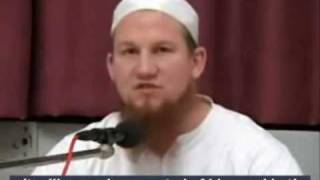 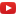 ===============================THE ENEMY OF THE HUMANS - PIERRE VOGEL - A German lecture with ENGLISH SUBTITLESArabicEnglishFrenchSpanishRussianChineseGermanUrduHindiBanglaAmharicBosnianHausaJapaneseItalianIndonesianMalayKoreanPolishPortugueseSindhiYorubaHausaWolufPersianTamilTurkishMindanaofrom: Naz.Shahid@merckgroup.comto: softcopyofquran@gmail.com (Yes, this is you.) Learn more
date: Thu, Dec 8, 2011 at 10:43 AMsubject: Duas E-Bookmailed-by: merckgroup.comE-MARKETING REQUESTSx12/8/11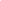 10/20/124/1/13from: Mujeeb Ahmad <mahmadphdbarelwi@yahoo.com>reply-to: Mujeeb Ahmad <mahmadphdbarelwi@yahoo.com>
to: "softcopyofquran@gmail.com" <softcopyofquran@gmail.com>
date: Wed, Sep 14, 2011 at 4:19 PMsubject:mailed-by: yahoo.comsigned-by: yahoo.comREQUESTS FOR HOLY QURAN - 2011x9/14/11from: mohamed salah <mohamedshrok2005@yahoo.com>reply-to: mohamed salah <mohamedshrok2005@yahoo.com>
to:date: Sat, Sep 15, 2012 at 4:48 PMsubject: free islamic books from egyptmailing list: arabtradecenter.googlegroups.com Filter messages from this mailing listmailed-by: googlegroups.comsigned-by: googlegroups.com9/15/12from: Nora Kelmendi <nrkelmendi@googlemail.com>to: softcopyofquran@gmail.com (Yes, this is you.) Learn more
date: Fri, May 24, 2013 at 1:01 AMsubject:mailed-by: googlemail.comsigned-by: googlemail.com5/24/13from: Naz.Shahid@merckgroup.comto: softcopyofquran@gmail.com (Yes, this is you.) Learn more
date: Thu, Dec 8, 2011 at 10:43 AMsubject: Duas E-Bookmailed-by: merckgroup.comE-MARKETING REQUESTSx12/8/11from: Shukri Kelmendi <shukri_kelmendi@hotmail.com>to: softcopyofquran@gmail.com (Yes, this is you.) Learn more
date: Wed, Jan 23, 2013 at 5:52 PMsubject: RE:mailed-by: hotmail.com1/23/13from: QURAN DISTRIBUTION <softcopyofquran@googlemail.com>to: molanajunaidhasan@gmail.com,
 zubair_sorathia@hotmail.com,
 zubairsaleem11@yahoo.com
date: Fri, Jan 13, 2012 at 4:42 AMsubject: THE GERMAN TRANSLATION AND THE POLISH TRANSLATION OF THE HOLY QURAN ARE BOTH ATTACHED!mailed-by: googlemail.com2012 EMAILSx1/13/12from: Muhammad Zubair <zubair_sorathia@hotmail.com>to: softcopyofquran@googlemail.com
date: Fri, Jan 13, 2012 at 10:32 AMsubject: RE: THE GERMAN TRANSLATION AND THE POLISH TRANSLATION OF THE HOLY QURAN ARE BOTH ATTACHED!mailed-by: hotmail.com1/13/12from: QURAN DISTRIBUTION <softcopyofquran@googlemail.com>to: Muhammad Zubair <zubair_sorathia@hotmail.com>
date: Fri, Jan 13, 2012 at 1:29 PMsubject: Re: THE GERMAN TRANSLATION AND THE POLISH TRANSLATION OF THE HOLY QURAN ARE BOTH ATTACHED!mailed-by: googlemail.com1/13/12from: QURAN DISTRIBUTION <softcopyofquran@googlemail.com>to: Muhammad Zubair <zubair_sorathia@hotmail.com>
date: Fri, Jan 13, 2012 at 1:34 PMsubject: Re: THE GERMAN TRANSLATION AND THE POLISH TRANSLATION OF THE HOLY QURAN ARE BOTH ATTACHED!100 free Islamic e-resources, including the entire HOLY QURAN available for download.  So use thoroughly the NEW Islamic Website:http://dr-umar-azam.weebly.comand sign my Guestbook.  If you don't wish to give your real name in the Guestbook, you can use a pen-name. Thank you.